Vyhotovenie pamätníkaZákladný a pomocný knihársky materiál : lepidlo – škrob, duvilax, lepenka, celasti, papier rôznej hmotnosti a vzorov, tapeta, krajková látka, kovové rožky. Pomôcky, náradie a stroje : ceruzka, pravítko, kostice rôznej veľkosti, nožnice, jednonožová rezačka, zlatiaci lis, kladivo.Téma : Poťahovanie knižných dosiek – použitie rôzneho materiáluNarežeme si dva lepenkové diely o formáte napr. A5. Výška chrbta je ako výška lepenka dielu.  Spájací papier musí byť vysoký ako lepenky na dosku a široký 2 krát prelep na lepenkové dosky, 2 krát odsadenie    (0,9 mm ), 1 krát výška bočnej lepenky. Skôr než začneme poťahovať, odstrihneme si najprv všetky potrebné diely poťahového materiálu. Dva krát farebný poťahový materiál na knižnú dosku, ktorý je dva krát vyšší o 1,5 cm a 1 krát širší o 1,5 cm  na založenie poťahu, 1 krát farebný poťah na stred knižnej dosky, väčší dva krát o 1,5 cm na výšku. Rohy lepenkových dielov sú ozdobené kovovými rožkami, ktoré nám chránia dosky pred poškodením na ich upevnenie použijeme kladivo.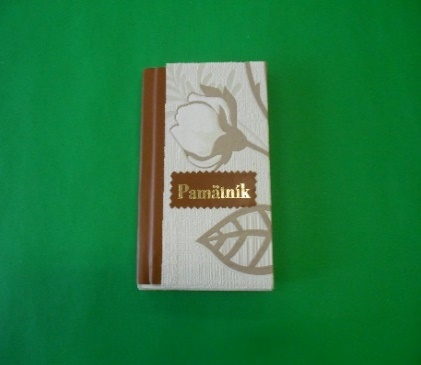 Pracovný postup :Vymerať a narezať lepenkové dieliVymerať a narezať chrbatnikPripraviť celastik, tapetu, papier rôznej farebnostiZmiešať škrob – duvilax na poťahovanie, spajanie Na ozdobu kovové rožky                                                        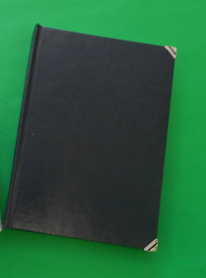 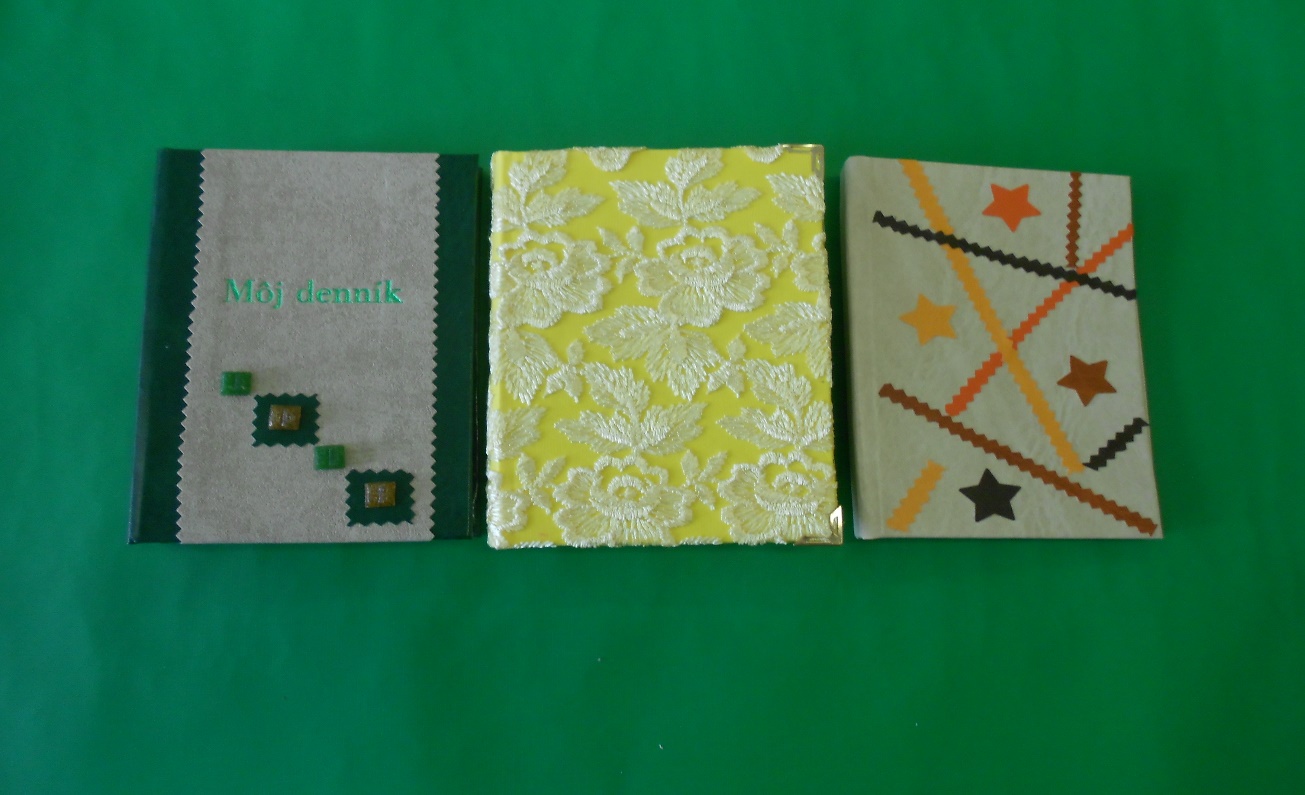 Overenie porozumenia učiva :  Koľko lepenkových dielov použijeme na knižnú dosku ?S akým odsadeným lepíme lepenkové diely od chrbta ?Čo pokrýva chrbát knižného bloku ?Načo slúžia kovové rožky ?Aký materiál použijeme na poťahovanie ? 